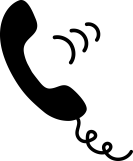 SamaritansTel: 116 123 (24 hrs.’ 7 days a week, from any phone)Reading Branch: 01189 266333www.samaritans.org.ukSamaritans volunteers listen in confidence to anyone in any type of emotional distress, without judging or telling people what to do.Child LineFree phone 0800 1111 (24 hours) www.childline.org.ukChild line is the UK’s free helpline for children and young people. It provides confidential telephone counselling service for any child with a problem. It comforts, advises and protects.No5 Young People’s Counselling and Information2-4 Sackville Street -  RG1 1NTCounselling Phone: 0118 901 5668Admin Phone: 0118 901 5649E-mail: Get in touch Opening Hours are:Mon, Wed, Thurs,Fri       16.00 – 21.00Tuesday                        10.00–13.00 / 16.00–21.00Sat/Sun                         ClosedThe EdgeYoung People's Drug and Alcohol Service for West BerkshireTel:(01635) 582002theedge@westberks.gov.uk
Rapid Support If a young person contacts us and need immediate support, wherever possible we will support you. If you are feeling desperate and feel you need help, you don't have to cope alone, we may be able to help you get through those difficult times. The EdgeYoung People's Drug and Alcohol Service for West BerkshireTel:(01635) 582002theedge@westberks.gov.uk
Rapid Support If a young person contacts us and need immediate support, wherever possible we will support you. If you are feeling desperate and feel you need help, you don't have to cope alone, we may be able to help you get through those difficult times. Berkshire Womens Aid www.berkshirewomensaid.org.uk/Tel: 0118 950 4003BWA works against domestic abuse and violence, providing advice, counselling and places of safety in Reading, Wokingham and Bracknell, Berkshire UK.Source - Young People’s Drug & Alcohol ServiceEmail source@reading.gov.ukPhone: 0118 901 5666 SOURCE - Young People's Drug and Alcohol Service Source provides advice, information, support and treatment to young people (under 18 years).B-EAT youth helplineYouth line: 0345 634 7650 (Monday-Wednesday 1pm-4pm)Email fyp@b-eat.co.ukInformation, help and support for anyone affected by eating disorders.Life Signswww.lifesigns.org.ukInformation and support around self-harm.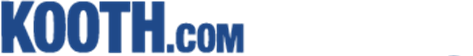 www.kooth.com (for 11-25 year olds)Kooth provides users with a free, confidential, safe and above all anonymous way to ask for help.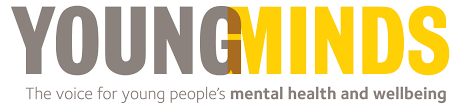 www.youngminds.org.ukCall (for general enquiries about YoungMinds): 020 7089 5050Email: For general enquiries: ymenquiries@youngminds.org.uk 